Attachment G3: Primary Care Provider Correspondence 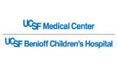 Dear Colleague,UCSF is carrying out a quality improvement study seeking to improve management of pain and mobility among patients discharged from UCSF Medical Center.   The research is funded by the Centers for Disease Control and Prevention under a contract with Intellix Inc. The site Principal Investigators are Daphne Stannard RN-BC PhD and Andrew Auerbach MD MPH. As part of this study, we are surveying primary care physicians whose patients were recently discharged from UCSF’s Parnassus or Mission Bay campuses.  The survey will ask about your impressions of the usefulness of recommendations for post-hospital management of pain and mobility contained in discharge summaries and elsewhere in the electronic health record. Results from this survey will be used for research and quality improvement purposes only. Your responses are confidential and will not be shared outside our team.You should receive the survey by email within the next week.  We anticipate the survey will only require about five (5) minutes of your time. If you have any difficulties with the survey tool/link or need clarification about the survey questions, please contact Laura Gargano, Project Manager at lgargano@intellixs.com.Thank you in advance for your time and participation in this important study. Sincerely,  Project Sponsored by:National Center for Injury Prevention and ControlCenters for Disease Control and PreventionGwen Bergen, PhD, MPH, MS – Behavioral Scientist, Division of Unintentional Injury PreventionAndrew Auerbach, MDDaphne Stannard, RN-BC, PhD, CNSProfessor of Medicine in Residence Chief Nurse Researcher & DirectorEditor in Chief, Journal of Hospital Medicine UCSF Medical Center Institute for Nursing Excellence(INEx)University of California San FranciscoDirector, UCSF Centre for Evidence Synthesis & Implementation: A Joanna Briggs Institute Centre of Excellence